West View SurgeryYou may not class yourself as a Carer, however at West View Surgery we are interested to know if you help anyone with any of the following:WashingCookingShoppingGeneral day to day activitiesHelping with medicationsHelp with financesHelp with houseworkAccompanying / taking to medical appointmentsHelp is available for you Please inform a member of staff and we will ensure your medical record is noted accordingly.  This will allow us to keep you up to date with any Carers activities, and we can offer extra support to you.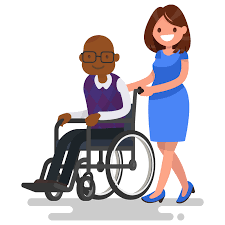 We are here to support you in supporting others.